TrresB 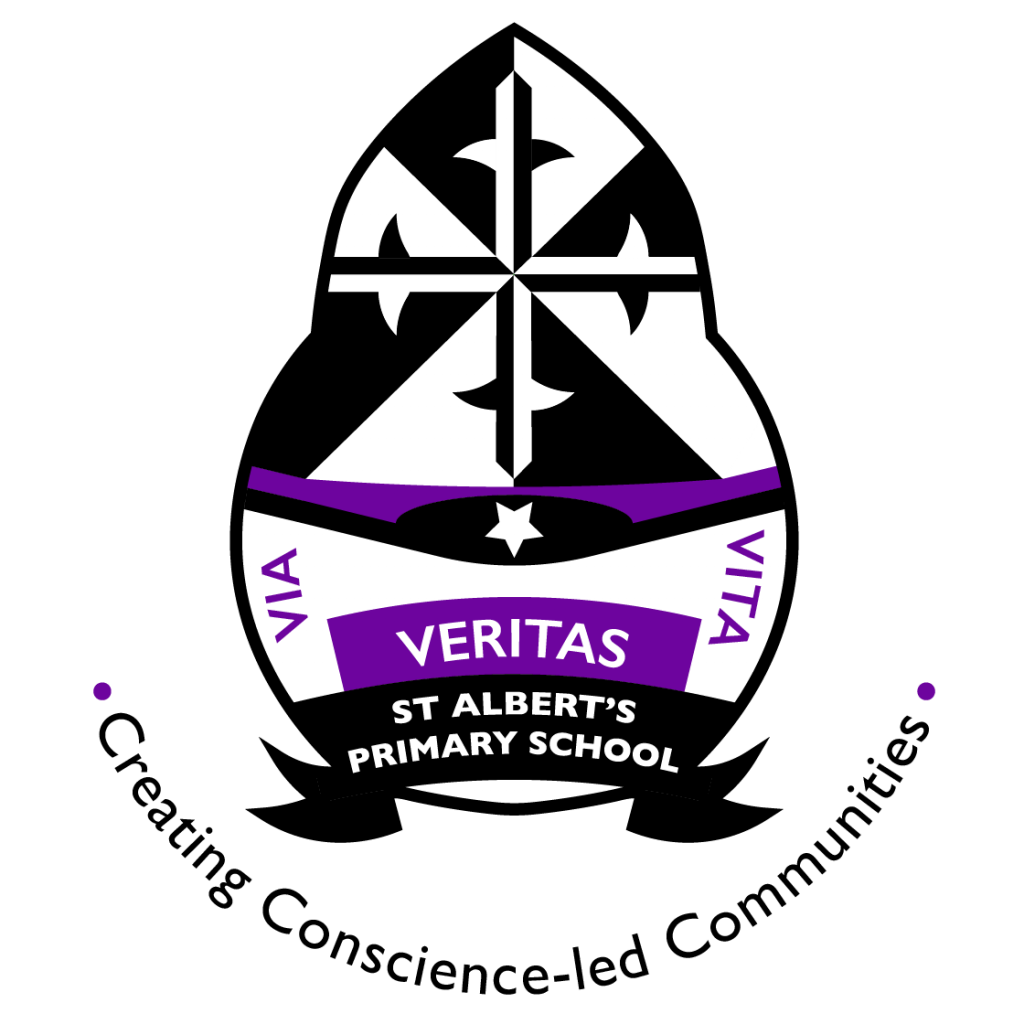 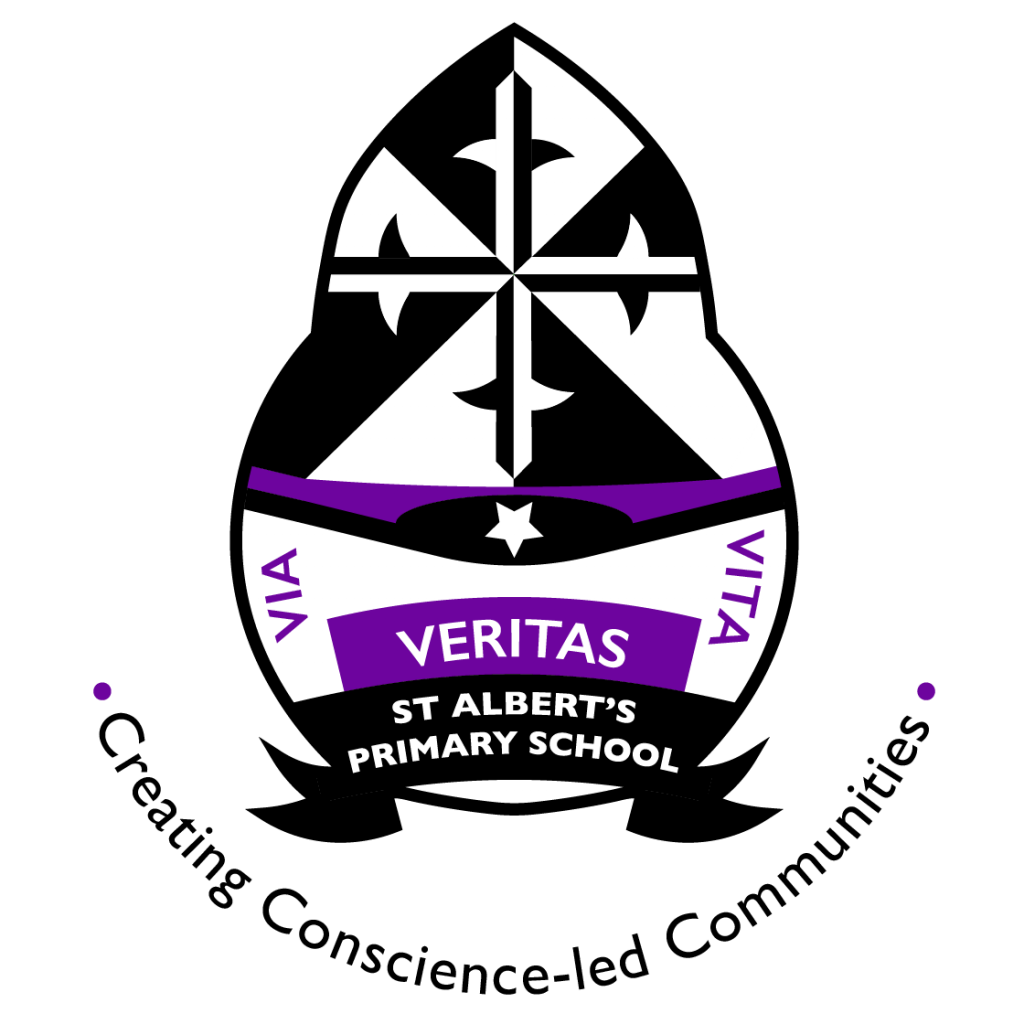 